Table S1: Multivariable linear regression analysis of the determinants of plasma homocysteine, with plasma homocysteine as a continuous dependant variable, examining the effect of MTHFR C677T genotype (n=4006)† Wald test of most meaningful hypotheses, pooled across multiple imputation data sets‡ Recessive model§ Interaction effect (Factor + higher order factors)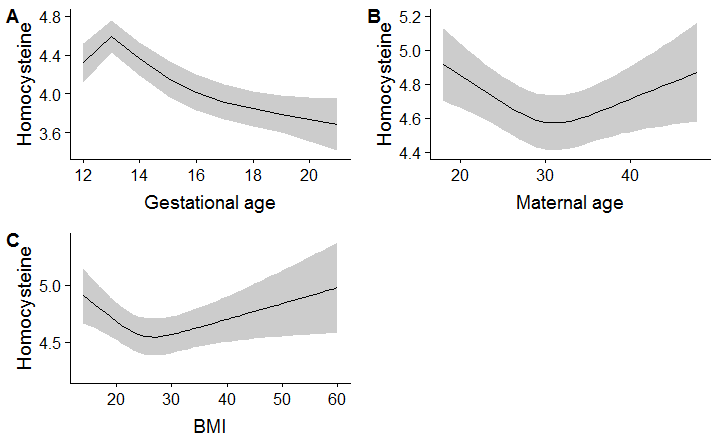 Figure S1: For the multivariable model reported in Table S1, associations between homocysteine and continuous variables modeled as a restricted cubic spline: A) gestational age at blood work with five knots at 12.1, 12.4, 12.8, 13.4, and 19; B) maternal age with three knots at 24, 30, and 37; and C) BMI with three knots at 19.6, 23.5, and 32.2. Shaded area represents 95% CI. Table S2: Multivariable linear regression analysis of the determinants of plasma homocysteine, with the dependent variable as a continuous z-score calculated from homocysteine mean and SD for gestational week at recruitment (n=7587)† Wald test of most meaningful hypotheses, pooled across multiple imputation datasetsTable S3: Multivariable logistic regression analysis of the determinants of plasma homocysteine, with the binary dependent variable as plasma homocysteine greater than the 90th percentile for gestational week at recruitment (n=7587)† Wald test of most meaningful hypotheses, pooled across multiple imputation datasetsVariableEffect (95% CI)Effect (95% CI)p-value †Demographic characteristicsDemographic characteristicsDemographic characteristicsDemographic characteristicsAge (rcs, three knots)0.002434 versus 27 years-0.034(-0.095, 0.026)Race<0.0001CaucasianReferenceAfrican-0.087(-0.336, 0.163)Middle eastern-0.397(-0.594, -0.200)Asian-0.421(-0.574, -0.267)Other-0.407(-0.707, -0.107)Education0.5001College/University completed versus less than completed0.036(-0.068, 0.140)Health indicatorsHealth indicatorsHealth indicatorsHealth indicatorsBMI (rcs, three knots)0.007827.3 versus 21.1 kg/m2-0.098(-0.167, -0.028)Diabetes0.3769Yes versus no-0.142(-0.456, 0.173)Chronic hypertension0.0029Yes versus no0.524(0.180, 0.869)Pregnancy characteristicsPregnancy characteristicsPregnancy characteristicsPregnancy characteristicsNulliparous0.0468Yes versus no0.099(0.001, 0.196)Smoking <0.0001NoReferenceReferenceSecond-hand0.204(-0.190, 0.599)Med/light smoker (<10 cigarettes per day)0.406(0.226, 0.587)Heavy smoker (>10 cigarettes per day)0.991(0.765, 1.216)Hormonal birth control prior to conception0.1184NoReferenceReferenceOral-0.084(-0.172, 0.003)Injection or IUD0.115(-0.199, 0.429)History of PMC (Preeclampsia, placental abruption, SGA, stillbirth/loss)0.0136Yes versus no-0.158(-0.283, -0.032)Folic acid supplementation0.3292NoneReferenceReference>0 and <1 mg-0.043(-0.232, 0.146)>1 mg -0.115(-0.323, 0.093)Homocysteine metabolismHomocysteine metabolismHomocysteine metabolismHomocysteine metabolismGestational age at blood work (rcs, five knots) <0.000113.4 versus 12.4 weeks0.018(-0.094, 0.130)Serum folate*MTHFR genotype ‡ §<0.0001Serum folate (rcs, five knots)<0.0001TT: folate 45.1 versus 30.6 nmol/L0.304(0.011, 0.597)CC/CT: folate 45.1 versus 30.6 nmol/L0.051(-0.055, 0.158)MTHFR genotype<0.0001CC/ CT (wild type/ heterozygous) ReferenceTT (homozygous)0.106(-0.125, 0.337)VariableEffect (95% CI)Effect (95% CI)p-value †Demographic characteristicsDemographic characteristicsDemographic characteristicsDemographic characteristicsAge (rcs, three knots)0.001434 versus 27 years-0.014(-0.048, 0.021)Race<0.0001CaucasianReferenceAfrican-0.285(-0.438, -0.133)Middle eastern-0.348(-0.472, -0.225)Asian-0.365(-0.460, -0.270)Other-0.309(-0.475, -0.144)Education0.4297College/University completed versus less than completed-0.024(-0.082, 0.035)Health indicatorsHealth indicatorsHealth indicatorsHealth indicatorsBMI (rcs, 3 knots)0.008227.3 versus 21.1 kg/m2-0.059(-0.098, -0.021)Diabetes0.6017Yes versus no-0.047(-0.225, 0.130)Chronic hypertension0.0001Yes versus no0.408(0.208, 0.609)Pregnancy characteristicsPregnancy characteristicsPregnancy characteristicsPregnancy characteristicsNulliparous<0.0001Yes versus no0.121(0.068, 0.173)Smoking <0.0001No ReferenceReferenceSecond-hand0.265(0.105, 0.425)Med/light smoker (<10 cigarettes per day)0.324(0.228, 0.420)Heavy smoker (>10 cigarettes per day)0.682(0.556, 0.808)Hormonal birth control prior to conception0.2208NoReferenceReferenceOral-0.033(-0.082, 0.016)Injection or IUD0.072(-0.070, 0.214)History of PMC (Preeclampsia, placental abruption, SGA, stillbirth/loss)0.0170Yes versus no-0.089(-0.161, -0.016)Folic acid supplementation<0.0001NoReferenceReference>0 and < 1 mg-0.251(-0.356, -0.147)>1 mg -0.268(-0.386, -0.151)Homocysteine metabolismHomocysteine metabolismHomocysteine metabolismHomocysteine metabolismGestational age at blood work (linear) 0.563713.4 versus 12.4 weeks-0.004(-0.017, 0.009)Serum folate (rcs, five knots)<0.000145.1 versus 30.6 nmol/L0.106(0.048, 0.164)VariableEffect (95% CI)Effect (95% CI)p-value †Demographic characteristicsDemographic characteristicsDemographic characteristicsDemographic characteristicsAge (linear)0.467534 versus 27 years0.966(0.881, 1.060)Race<0.0001CaucasianReferenceAfrican0.511(0.318, 0.822)Middle eastern0.416(0.265, 0.653)Asian0.491(0.357, 0.676)Other0.565(0.335, 0.953)Education0.4195College/University completed versus less than completed0.939(0.806, 1.094)Health indicatorsHealth indicatorsHealth indicatorsHealth indicatorsBMI (rcs, three knots)0.035627.3 versus 21.1 kg/m20.880(0.794, 0.976)Diabetes0.1742Yes versus no1.371(0.870, 2.162)Chronic hypertension0.0010Yes versus no2.215(1.377, 3.565)Pregnancy characteristicsPregnancy characteristicsPregnancy characteristicsPregnancy characteristicsNulliparous0.0012Yes versus no1.268(1.098, 1.465)Smoking <0.0001No ReferenceReferenceSecond-hand1.409(0.953, 2.082)Med/light smoker (<10 cigarettes per day)1.666(1.323, 2.098)Heavy smoker (>10 cigarettes per day)2.346(1.761, 3.125)Hormonal birth control prior to conception0.0563NoReferenceReferenceOral0.858(0.749, 0.982)Injection or IUD1.118(0.787, 1.590)History of PMC (Preeclampsia, placental abruption, IUGR, stillbirth, loss)0.1605Yes versus no0.862(0.700, 1.061)Folic acid supplementation0.0003Yes versus no0.626(0.486, 0.807)Homocysteine metabolismHomocysteine metabolismHomocysteine metabolismHomocysteine metabolismGestational age at blood work (rcs, four knots)<0.000113.4 versus 12.4 weeks0.702(0.612, 0.804)Serum folate (rcs, 5 knots)<0.0001   45.3 versus 30.7 nmol/L1.038(0.883, 1.220)